Родительское собрание на тему: «Развитие устной речи дошкольников». 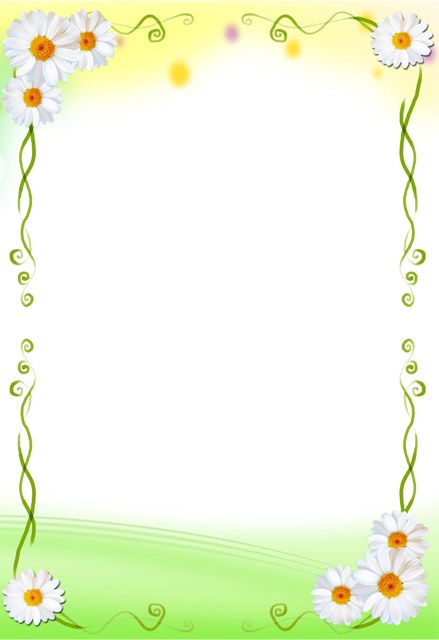 Подготовила и провела:  воспитатель Саркеева О.А.Цель: привлечь внимание родителей к недостаткам речи у дошкольников.Задачи: • Познакомить родителей с понятием «речевая готовность» и с требованиями начальной школы к развитию речи  будущих первоклассников. • Рассмотреть проблемы, которые могут возникнуть у учащихся с низкой речевой готовностью. • Определить роль родителей в формировании устной речи учащихся. Каждый родитель с нетерпением ждет долгожданного и ответственного момента, когда любимый малыш пойдет в первый класс. Поступление в школу чрезвычайно важный момент в жизни ребенка. Дошкольник станет школьником. Свойственные дошкольникам беспечность, беззаботность, погруженность в игру сменятся жизнью, наполненной множеством требований, обязанностей и ограничений. Но все ли сделано для того, чтобы ребенок был готов к школьному обучению? Достаточно ли развита его речь? Ведь от этого будут зависеть успехи ребенка в усвоении абсолютно всех предметов школьной программы. Качество учебной деятельности будет зависеть от того, насколько были сформированы предпосылки в дошкольном периоде. В основе обучения лежит познавательный процесс. Известно, что вершиной познавательного процесса является мышление и речь. Наша речь – процесс общения, поэтому готовность или неготовность к обучению в школе во многом определяется уровнем его речевого развития. Ведь именно, при помощи речи устной и письменной (в школе)  ребенку предстоит усвоить всю систему знаний. Чем лучше у него будет развита речь до поступления в школу, тем быстрее ученик овладеет чтением и письмом. Давайте определим:• Что входит в понятие «речевая готовность к школе».• Какие требования предъявляет начальная школа к речи первоклассника и готовности овладеть грамотой .• Как могут отразиться несформированные знания и умения в области развития речи на усвоении таких предметов, как письмо и чтение.Для успешного овладения чтением и письмом у детей до начала обучения в школе должны быть сформированы следующие компоненты речи:Дети должны уметь слушать и слышать других. При несформированности данных умений, у ребят могут возникнуть трудности в усвоении материала, предъявляемого учителем устно. Звуковая сторона речи.Правильное произношение звуков речи и четкое различение звуков речи на слух,является необходимым условием для освоения письма. Дети должны уметь: - четко и внятно произносить слова и фразы со сложной звуковой и слоговой наполняемостью (например: мотоциклист, регулировщик, термометр); - говорить громко или тихо, или даже шепотом, в зависимости от ситуации; - изменять темп речи с учетом содержания высказывания. Как правило, незначительные нарушения звуковой стороны речи не сказываются на успешности дальнейшего обучения. Выраженные же нарушения в этой сфере приводят к отражению неправильного произношения на письме из-за опоры на неправильное проговаривание. Письмо является отражением устной речи.3. Функции языкового анализа. Дети должны уметь: - делить предложения на слова; - делить слова на слоги; - уметь выделять все звуки в словах; - устанавливать последовательность звуков в слове. Недоразвитие функций языкового анализа и синтеза проявляется на письме в искажении структуры слова и предложения. Наиболее характерны следующие ошибки: - слитное написание слов, особенно предлогов с другими словами; раздельное написание слов, особенно приставок и корней (в доме – «вдоме», наступила – «на ступила»); - пропуски, перестановки, добавления слогов (комната – «кота», печенье – «чепенье», паровоз – «павороз», бабушка – «бабабушка»); - пропуски согласных при их стечении; пропуски гласных, добавления букв (поросенок – «просенок», трава – «тарава»); - перестановки букв (комната – «конмата»). 4. Лексическая сторона речи (словарный запас). Дети должны уметь: - точно подбирать слова; - ясно выражать свои мысли, связывая различные факты в единое целое; - дифференцировать обозначения предметов (например: «автомобиль легковой и грузовой, а не просто автомобиль», «обувь зимняя и летняя»); - употреблять сложные слова (например: длинноногий); - пользоваться эпитетами (например: чистое поле); - подбирать метафоры (например: туча комаров); - использовать слова и фразы с переносным значением (например: сломя голову); - подбирать синонимы (например: храбрый – смелый – отважный). Недоразвитие лексической стороны речи влияет на понимание прочитанного, даже при технически правильном чтении. Такие дети с трудом осознают значение прочитанных слов, предложений, текста. Особенные трудности вызывают метафоры и сравнения. В старших классах возникают ошибки в подборе проверочных слов на письме. 5. Грамматическая сторона речи. У детей должны быть сформированы навыки словоизменения и словообразования: а) Навыки словоизменения: Дети должны уметь: - изменять существительные по падежам и числам (например: санки, на санках); - употреблять различные предлоги; - согласовывать существительные с прилагательными в роде, числе, падеже (например: голубое полотенце); - согласовывать существительные с числительными (например: один карандаш, два карандаша, пять карандашей); - правильно употреблять глаголы (например: бегу, бежишь, бежит, бежим, бегите, бежал, побежит и т.п.). В связи с недоразвитием грамматического строя речи можно наблюдать аграмматизмы на письме и при чтении, проявляющиеся в искажении морфологической структуры слова: - ошибки в падежных окончаниях и при изменении числа существительных (у Бори – «у Боре», много деревьев – «много деревов», на санках – «на санков»); - пропуски, замены предлогов (над столом – «на столом», пошли в лес – «пошли лес»); - ошибки согласования (белый дом – «бела дом», «пять вишен – «пять вишнев», голубое полотенце – «голубая полотенце»). б) Навыки словообразования: Дети должны уметь: - образовывать слова с помощью уменьшительно-ласкательных и увеличительных суффиксов (например: глаза – глазки – глазищи); - образовывать глаголы с помощью приставок (например: шел – вышел – перешел – обошел); - образовывать название детенышей животных; - образовывать относительные и притяжательные прилагательные от существительных (например: малина – малиновое, лиса – лисья). Если у первоклассника не сформированы навыки словообразования, то при письме могут наблюдаться: - замены суффиксов (козлята – «козленки»); - замены приставок (захлестнула – «нахлестнула»). Могут наблюдаться трудности конструирования сложных предложений, пропуски членов предложений, нарушения последовательности слов в предложении. Может нарушаться самостоятельная письменная речь. 6. Связная речь. Проблемы первоклассника. Под связной речью принято понимать такие развернутые (то есть состоящие из нескольких или многих предложений) высказывания, которые позволяют человеку систематично и последовательно излагать свои мысли. Дети должны уметь: - свободно общаться с взрослыми и сверстниками; - поддерживать разговор на темы, доступные возрасту; - рассказывать о пережитых событиях; - пересказывать содержание сказки, рассказа; - описывать окружающие предметы; - раскрывать содержание картины, некоторых явлениях окружающей действительности. Нарушение самостоятельной связной речи может выражаться в трудностях пересказа, в составлении рассказа, в написании сочинений и изложений. Таким образом, хорошо развитая речь в детском учреждении служит средством успешного обучения в школе. Педагогами нашего детского сада ведется планомерная, систематическая работа по развитию речи. Она осуществляется через различные мероприятия  проводимые с детьми, создание предметной развивающей среды в группе ДОУ, целенаправленную работу воспитателей и узких специалистов над речевым развитием детей во всех видах детской деятельности, повышение профессионального роста педагогов в вопросах речевого развития дошкольников, изучению состояния устной речи детей и, конечно же, она невозможна без помощи вас, уважаемые родители. Потому что, только совместные, каждодневные усилия педагогов ДОУ (воспитатели, узкие специалисты) и родителей, шагающих  в одном направлении, достигнут хороших результатов.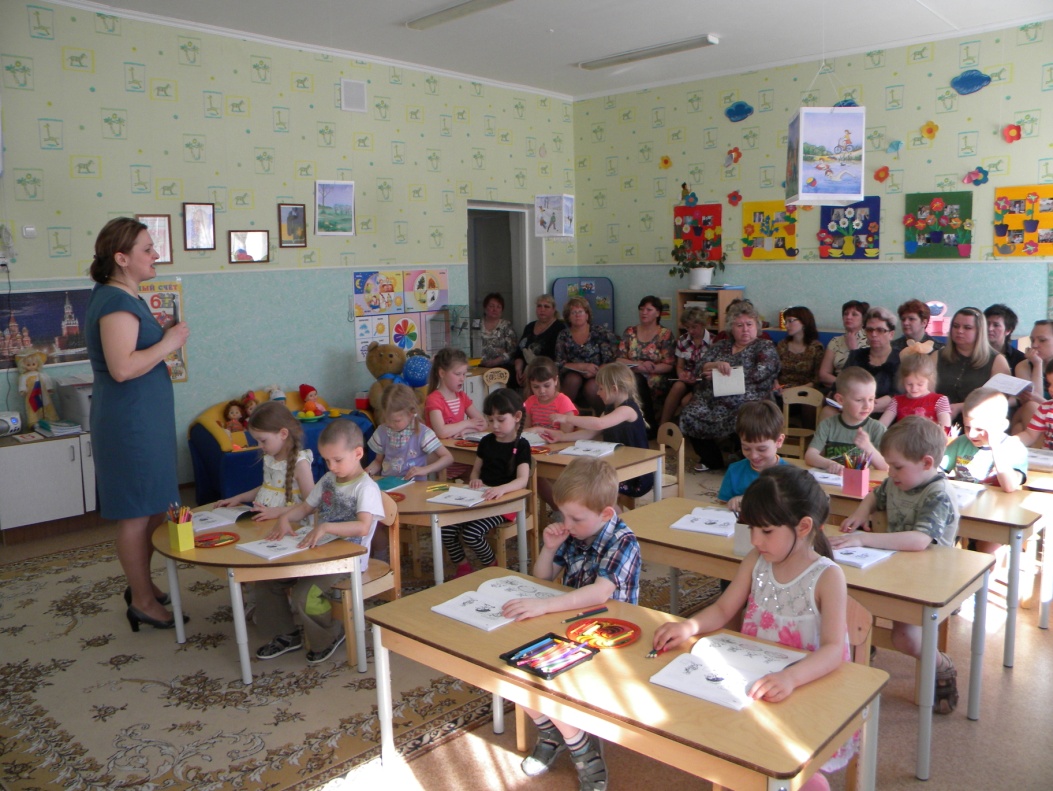 